2-D Shapes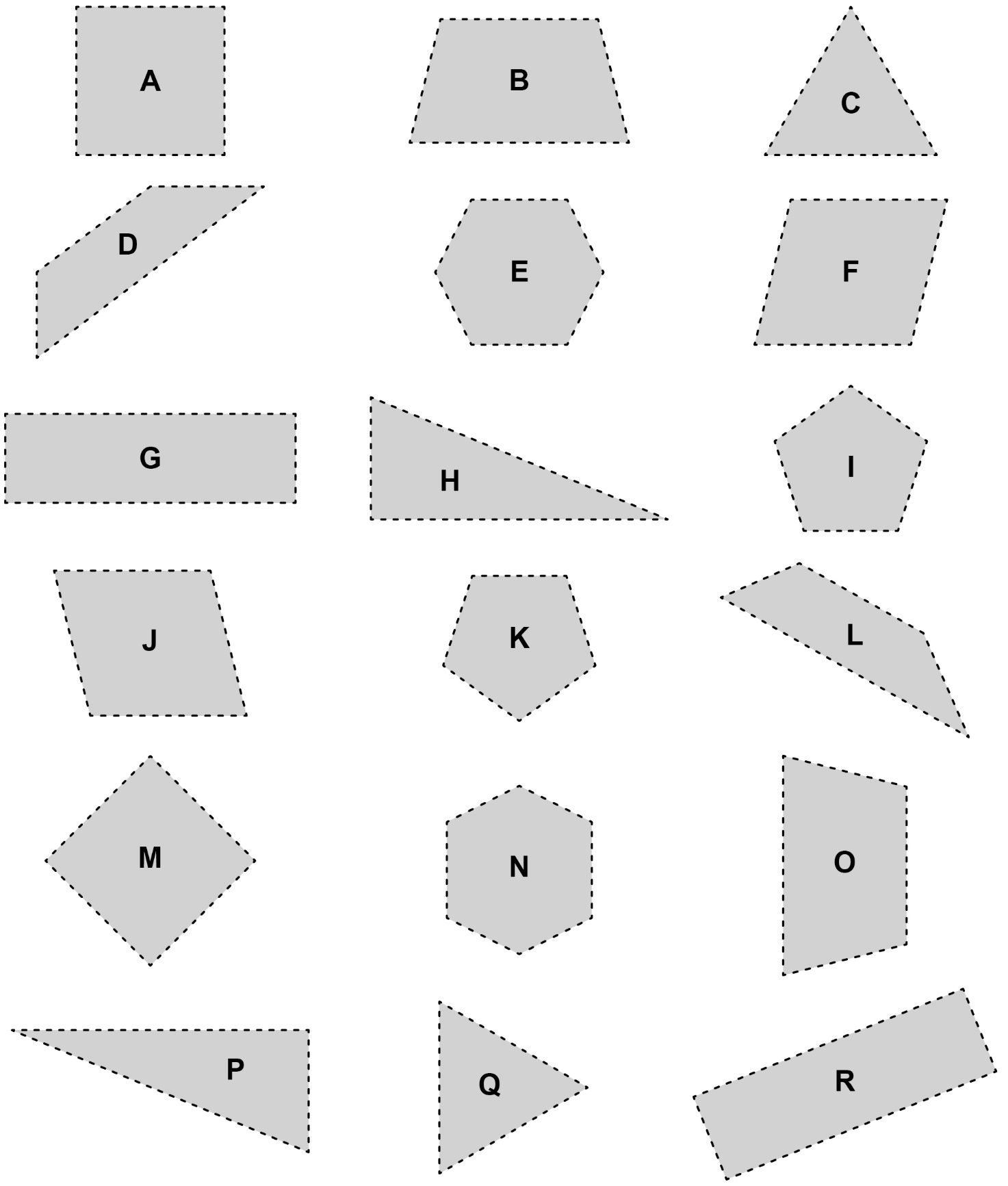 2-D Shapes 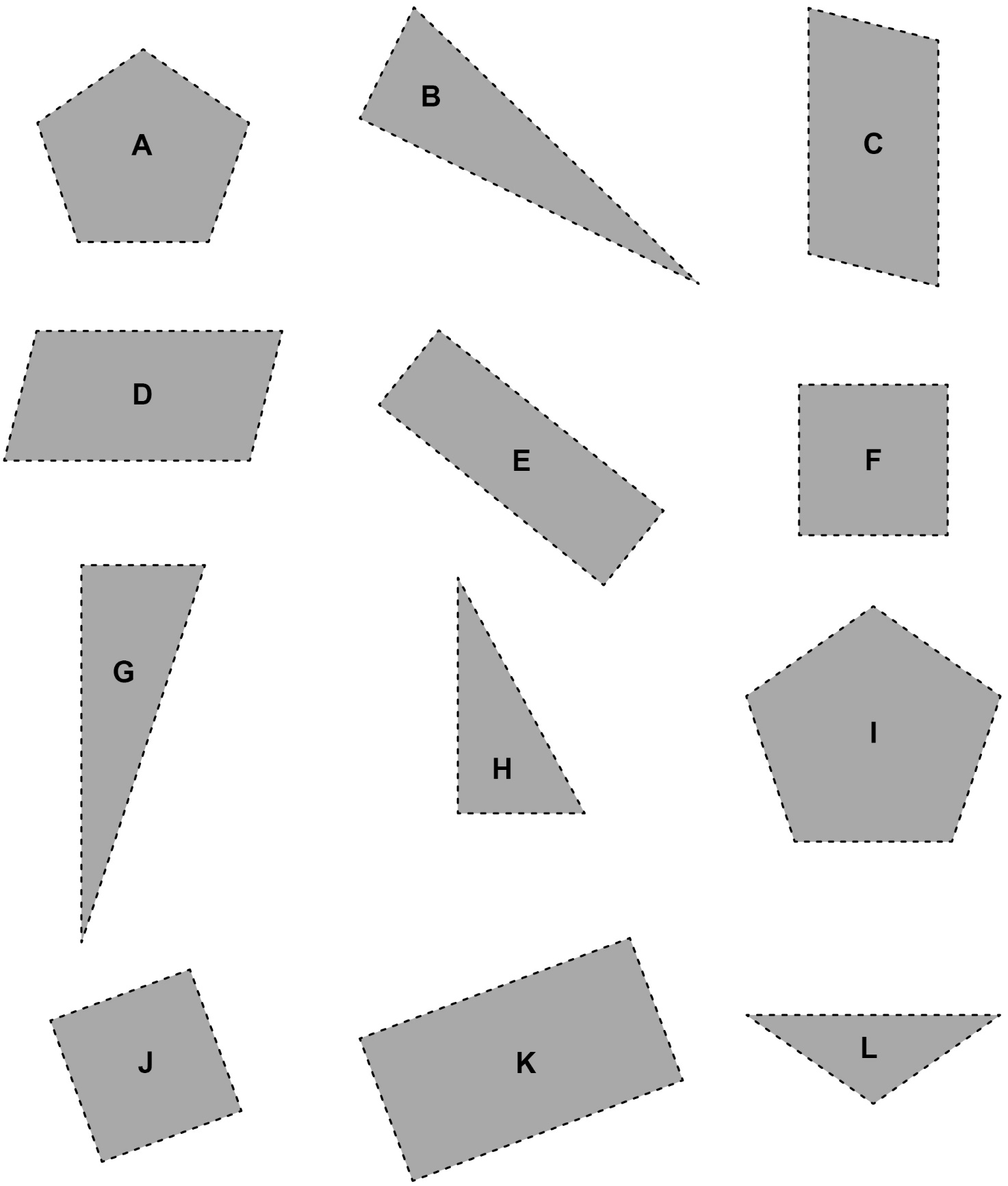 